Product information 44/2016BMW 335i / 435i downpipe 
restriction
BMW 3 Series F30 Limousine / F31 Touring, from 2012 - 335i 3.0l 225 kW (N55B30)BMW 4 Series F32 Coupe/ F36 Gran Coupe, from 2013 - 435i 3.0l 225 kW (N55B30)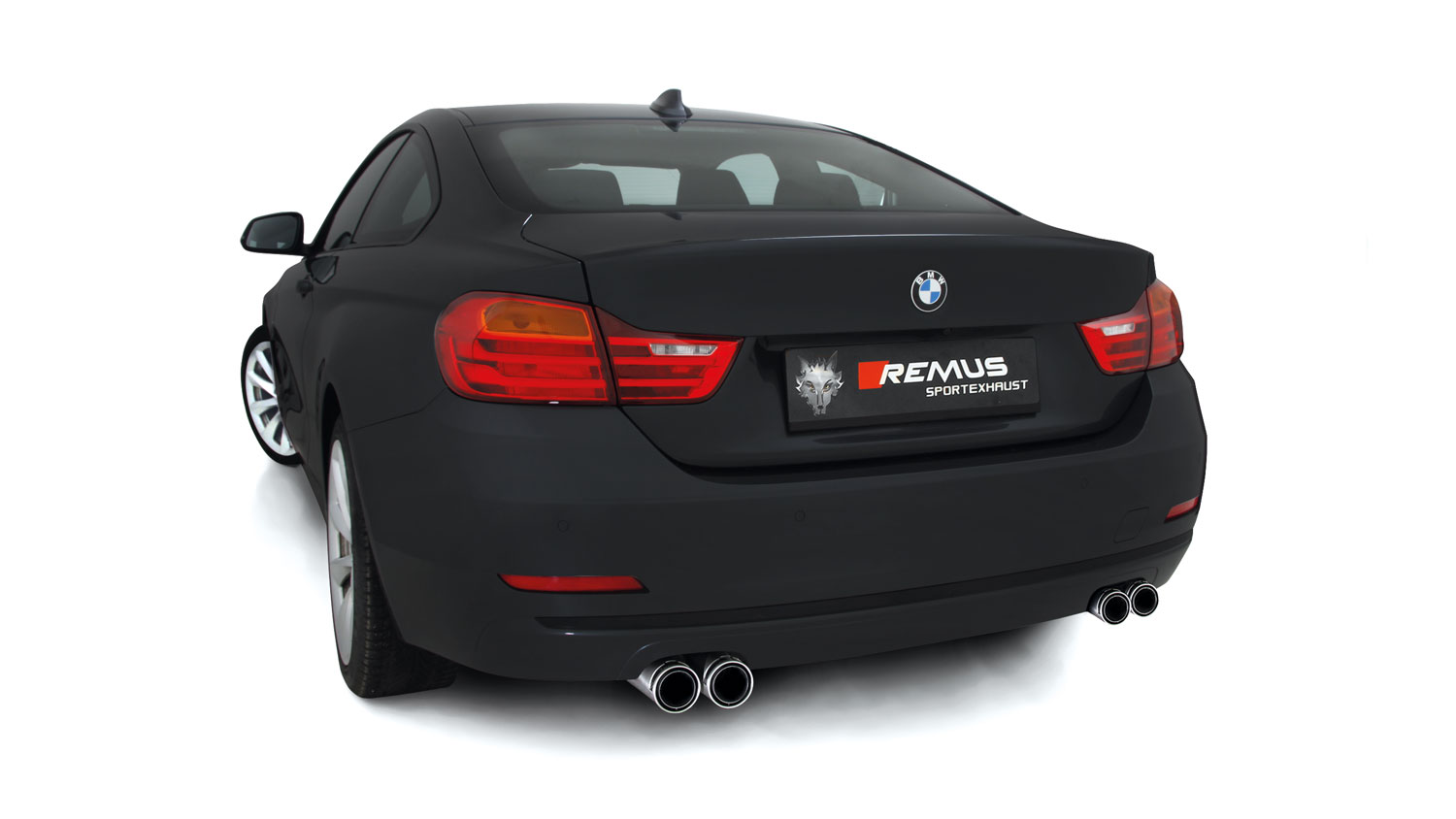 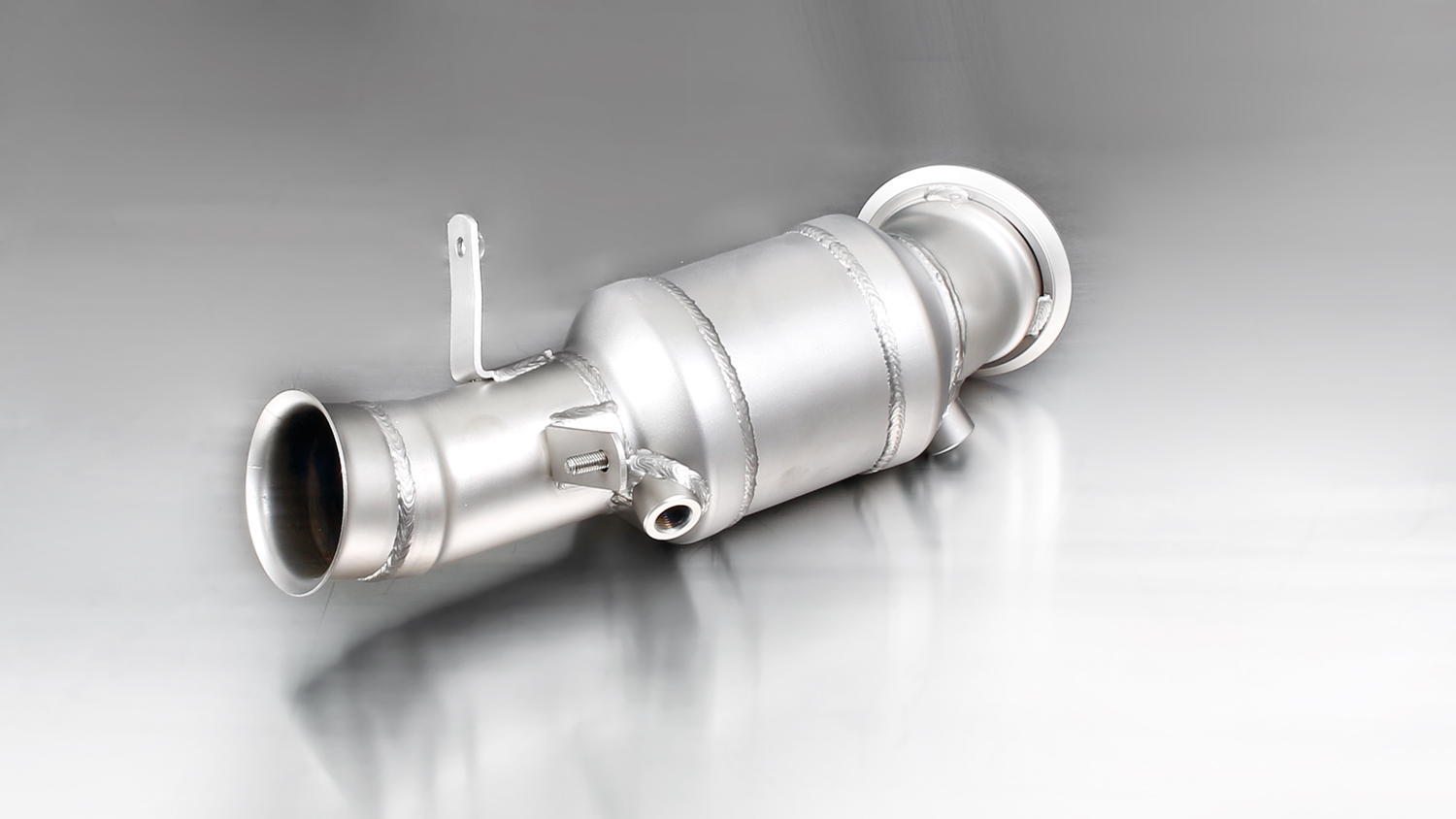 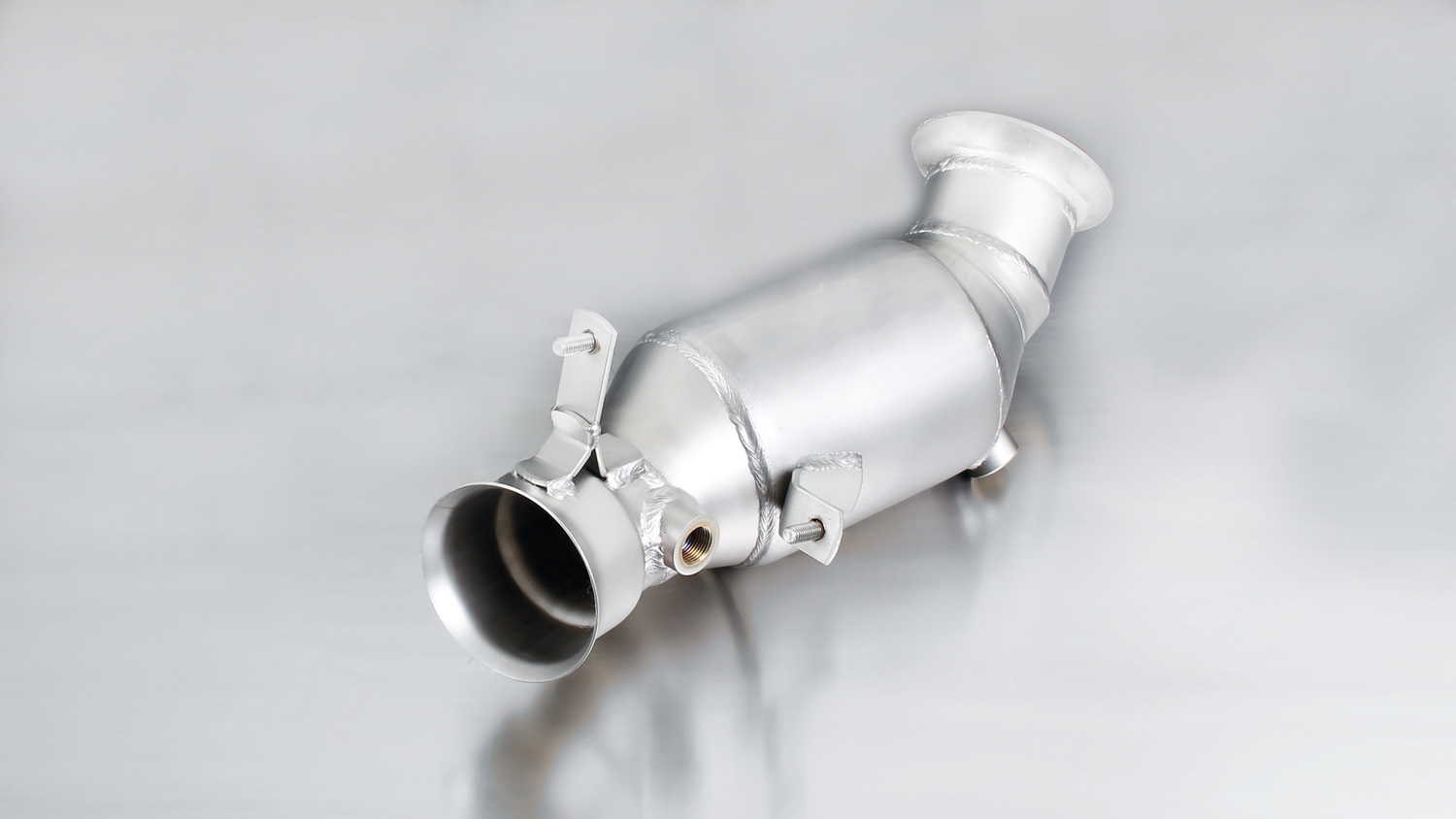 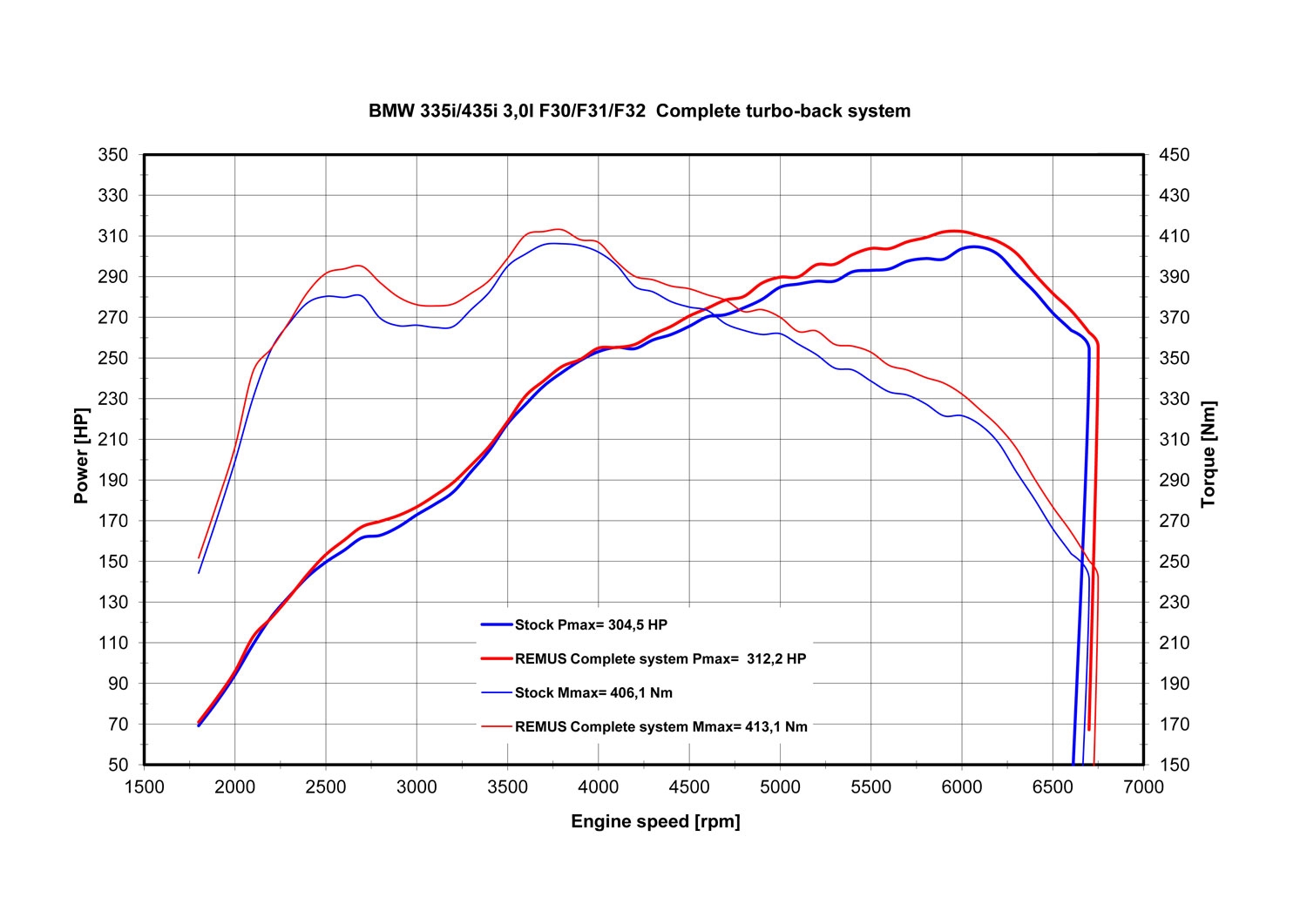 REMUS Powerizer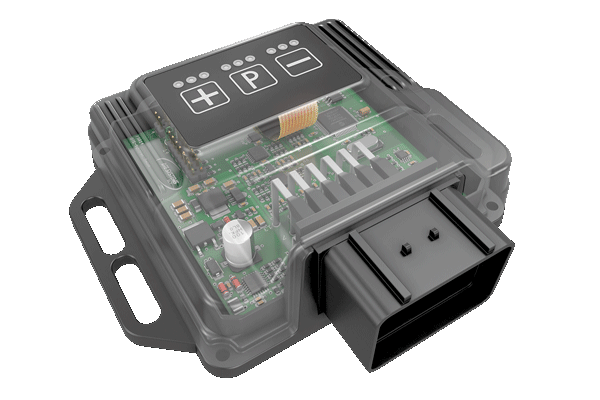 More power, more economy and more fun!The electronics of the REMUS Powerizer enhances in real time 
the engine management parameter. The engine mapping 
is optimized in excess of 1000 times per second and ensures for a 
considerable and noticeable power increase. The engine safety parameters and management remains totally original to ensure that individual engine components are not overstrained. Furthermore, the original mapping software remains totally untouched.Due to the Plug & Play concept, the REMUS Powerizer is simple to install and can be easily removed or decommissioned using the supplied blind connector. Due to the torque increase, the engine has more power at lower RPM which leads to a reduction in fuel consumption. The power increase of the engine can be adjusted according to different driving styles by means of a „maximum power setting“, „eco fuel saving mode“ or a combination of both. The REMUS Powerizer is available for over 3000 petrol and diesel powered cars.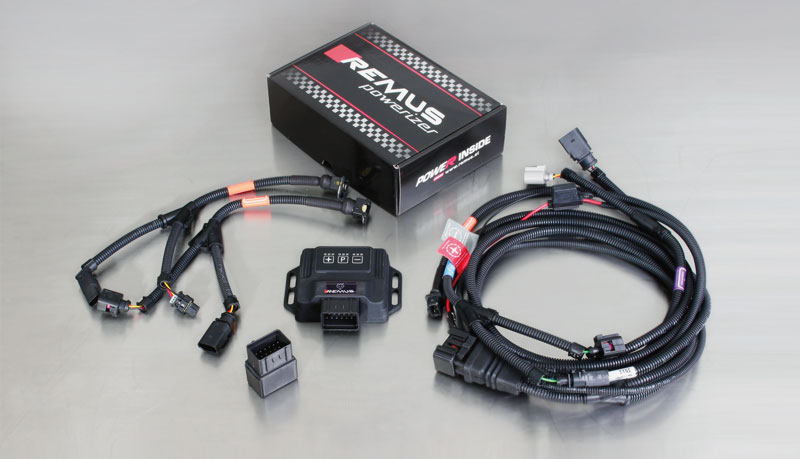 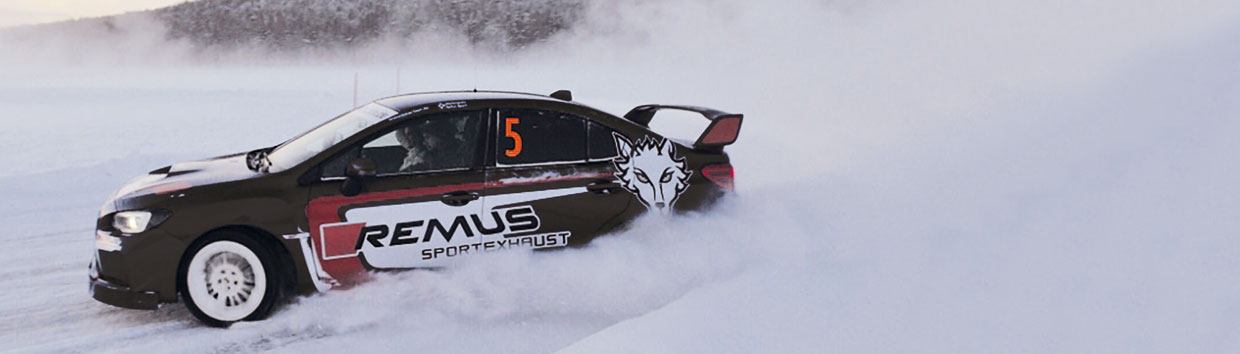 REMUS Responder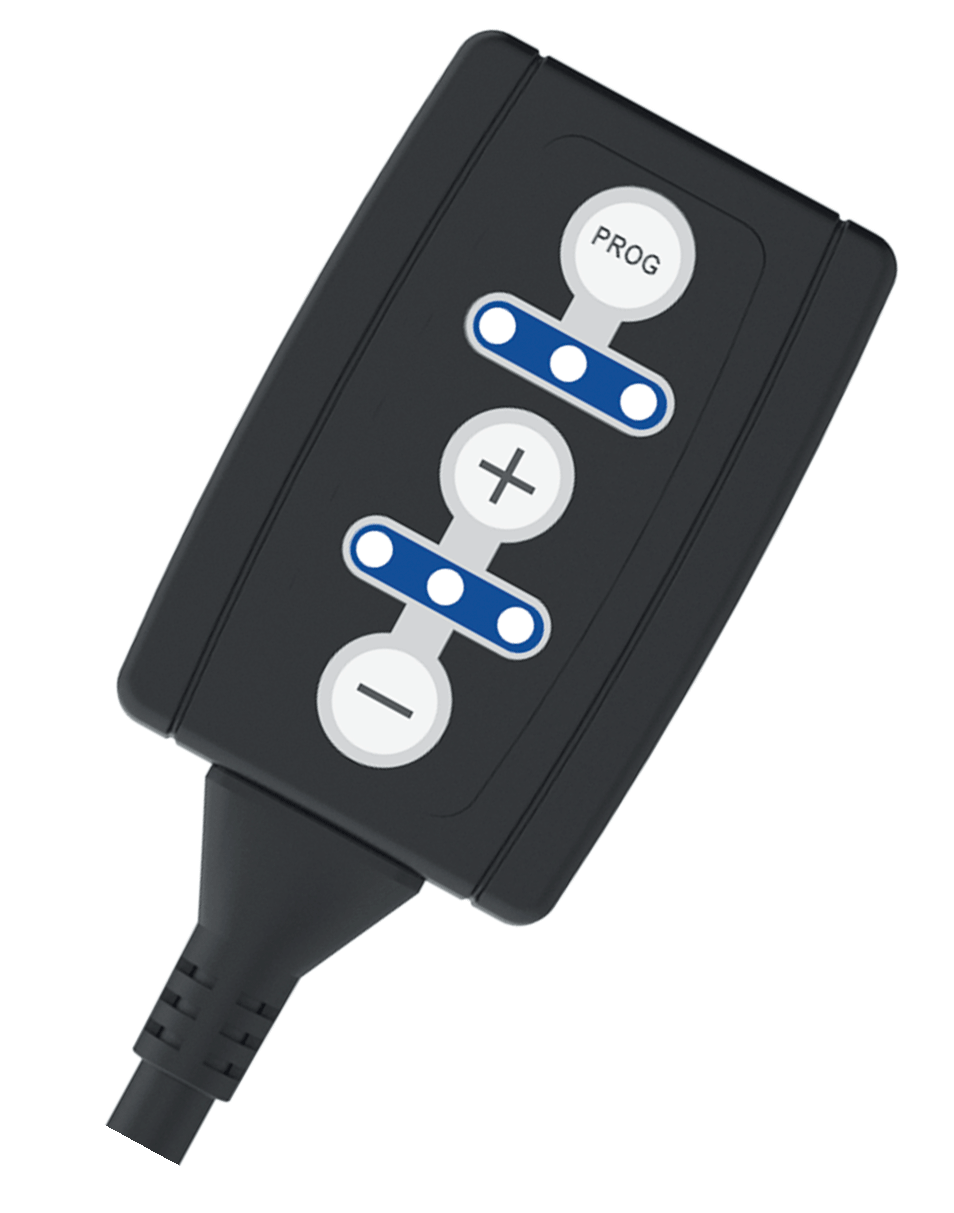 Improved throttle response, more dynamic! The REMUS Responder improves throttle response by means 
of modifying the accelerator pedal output signal.

No more throttle delay and reduced lag during automatic shifting makes driving
with the REMUS Responder more fun. The Responder attaches between the 
OEM pedal sensor and the OEM connector, ready to use in seconds due to plug & play technology. 
Sophisticated adjustable programming profiles can lead to improved fuel consumption andmore efficiency. The 4 individual user selectable and adjustable performance settings allow drivers to select according to their own preferences. The REMUS Responder totally eliminates the delay in modern electronic accelerator pedals! 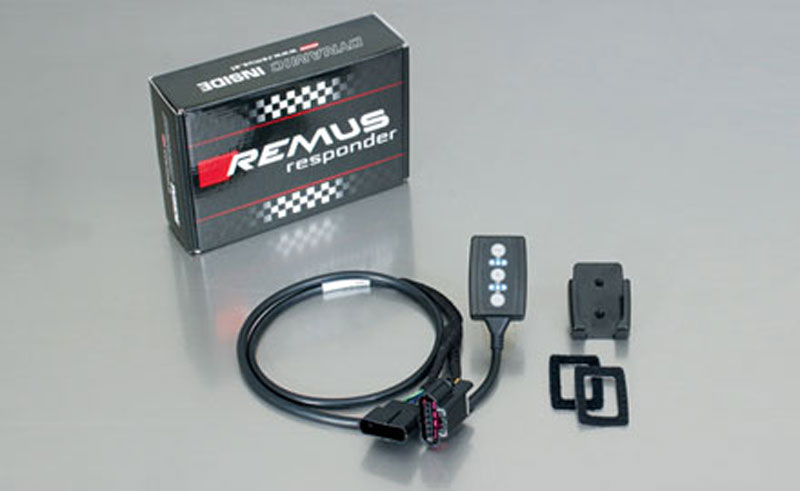 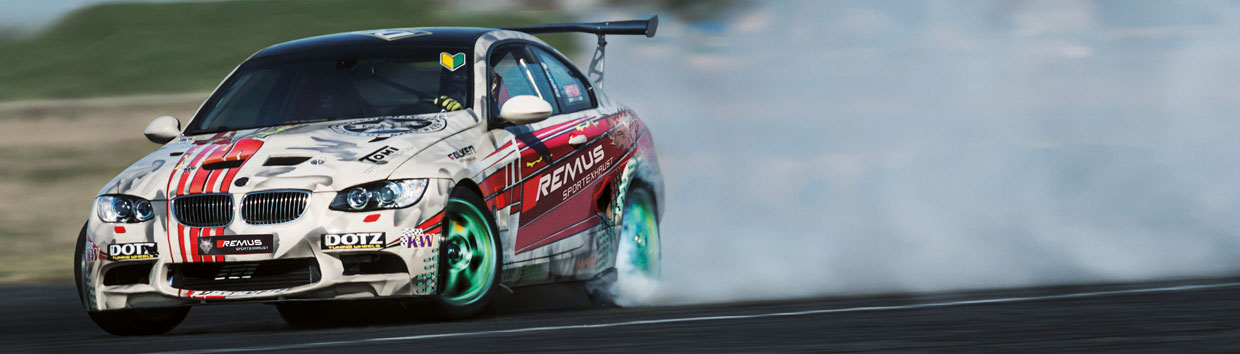 Car and engine specificationCar and engine specificationCar and engine specificationBMW 3 Series F30 Sedan / F31 Touring, 2012=> <=7/2014335i 3.0l 225 kW (N55B30)BMW 4 Series F32 Coupe/ F36 Gran Coupe, 2013=> <=7/2014435i 3.0l 225 kW (N55B30)BMW 3 Series F30 Sedan / F31 Touring, 2012=> <=7/2014335i 3.0l 225 kW (N55B30)BMW 4 Series F32 Coupe/ F36 Gran Coupe, 2013=> <=7/2014435i 3.0l 225 kW (N55B30)BMW 3 Series F30 Sedan / F31 Touring, 2012=> <=7/2014335i 3.0l 225 kW (N55B30)BMW 4 Series F32 Coupe/ F36 Gran Coupe, 2013=> <=7/2014435i 3.0l 225 kW (N55B30)Part no.Description€ RRP price excl. VAT086512 1100Stainless steel RACING downpipe with sport catalytic convertor (200 CPSI), NOT for xDrive models, without homologation, only for models until 7/2014989,--INFOBOX: 086512 1100: Only for models until 7/2014!When installing REMUS down-pipes with and without the racing catalytic convertors, which are only suitable for closed road driving, it is important to note that ECU tuning is required to ensure that the engine runs and performs efficiently and to ensure that the CEL does not come on.INFOBOX: 086512 1100: Only for models until 7/2014!When installing REMUS down-pipes with and without the racing catalytic convertors, which are only suitable for closed road driving, it is important to note that ECU tuning is required to ensure that the engine runs and performs efficiently and to ensure that the CEL does not come on.INFOBOX: 086512 1100: Only for models until 7/2014!When installing REMUS down-pipes with and without the racing catalytic convertors, which are only suitable for closed road driving, it is important to note that ECU tuning is required to ensure that the engine runs and performs efficiently and to ensure that the CEL does not come on.Car and engine specificationCar and engine specificationCar and engine specificationBMW 3 Series F30 Sedan / F31 Touring, 7/2014=>335i 3.0l 225 kW (N55B30)BMW 4 Series F32 Coupe/ F36 Gran Coupe, 7/2014=>435i 3.0l 225 kW (N55B30)BMW 3 Series F30 Sedan / F31 Touring, 7/2014=>335i 3.0l 225 kW (N55B30)BMW 4 Series F32 Coupe/ F36 Gran Coupe, 7/2014=>435i 3.0l 225 kW (N55B30)BMW 3 Series F30 Sedan / F31 Touring, 7/2014=>335i 3.0l 225 kW (N55B30)BMW 4 Series F32 Coupe/ F36 Gran Coupe, 7/2014=>435i 3.0l 225 kW (N55B30)Part no.Description€ RRP price excl. VAT088014 1100Stainless steel RACING downpipe with sport catalytic convertor (200 CPSI), NOT for xDrive models, without homologation, only for models up from 7/2014961,--INFOBOX: 088014 1100: Only for models up from 7/2014!When installing REMUS down-pipes with and without the racing catalytic convertors, which are only suitable for closed road driving, it is important to note that ECU tuning is required to ensure that the engine runs and performs efficiently and to ensure that the CEL does not come on.INFOBOX: 088014 1100: Only for models up from 7/2014!When installing REMUS down-pipes with and without the racing catalytic convertors, which are only suitable for closed road driving, it is important to note that ECU tuning is required to ensure that the engine runs and performs efficiently and to ensure that the CEL does not come on.INFOBOX: 088014 1100: Only for models up from 7/2014!When installing REMUS down-pipes with and without the racing catalytic convertors, which are only suitable for closed road driving, it is important to note that ECU tuning is required to ensure that the engine runs and performs efficiently and to ensure that the CEL does not come on.